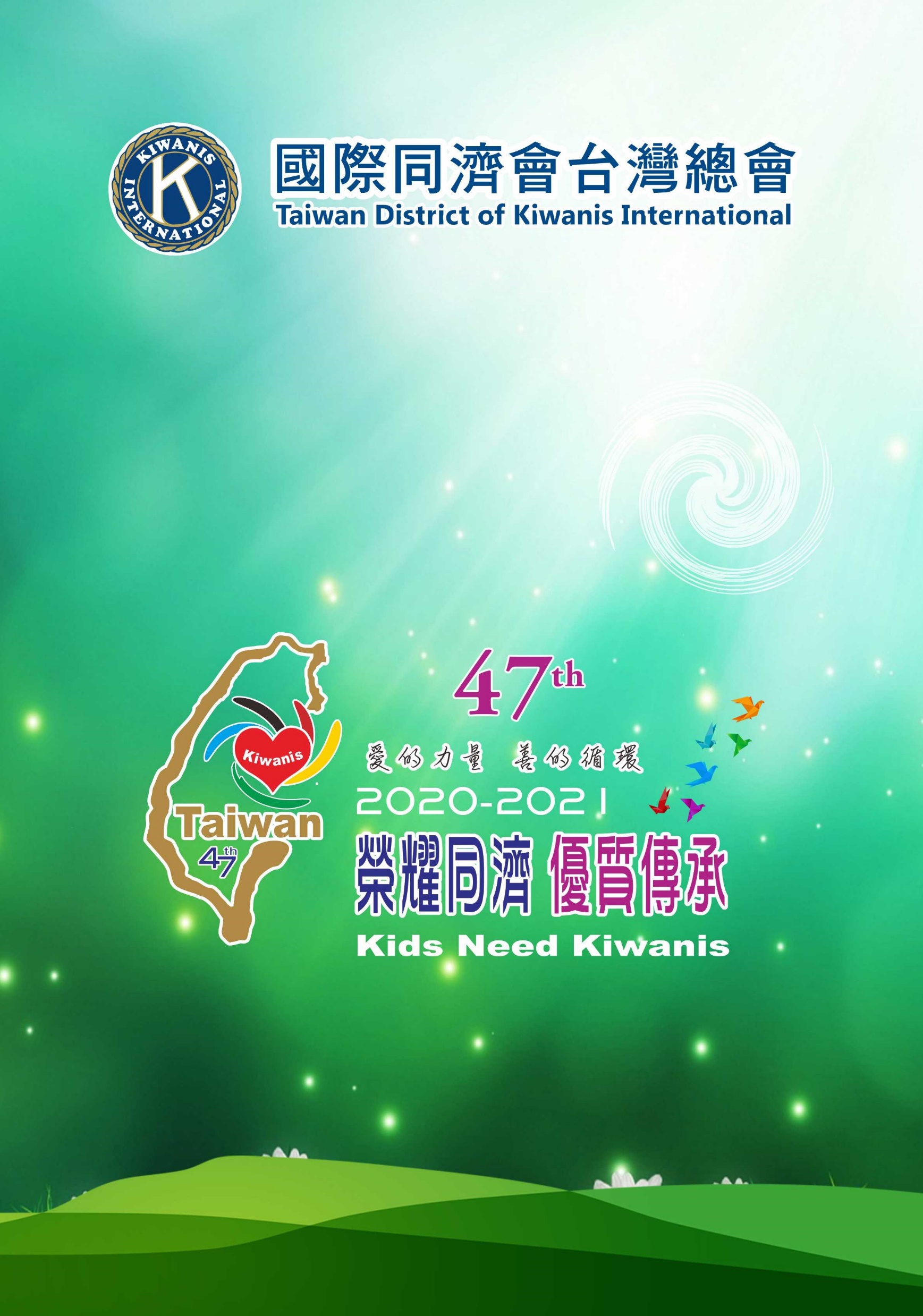 第47屆 第三次理事會會議記錄2020-2021 3rd Board of Trustees Meeting日期：109年11月11日(星期三)             地點：台中總會館國際同濟會台灣總會第47屆第三次理事會會議記錄日期：109年11月11日(星期三) 地點：台中總會館時間：下午2：00會議開始應出席人數:理事23人  實到:   人  監事7人 實到:   人出席人員:列席人員:一、主席宣佈開會、朗讀國際同濟會信條、定義宣言：二、確認會議議程第10案提到前面第一案討論,其它案由順延第11案提到前面第二案討論,其它案由順延第26案是否撤案---是兒童才藝是否於本月提案,或於下個月理監事會議再提案…如主委未到則延下個月討論第49頁,每人850元改成800元第55頁,女同濟財務經費預算表收入報名費每人改為800元,支出的部份由手冊跟紀念品做金額調整。三、介紹與會人員：(略)四、總會長致詞：(略)    常務監事致詞：(略)五、來賓致詞：(略)六、會務報告：(秘書長、財務長)七、報告上次會議決議執行情形：第9-11頁(略)八、各區主席、首席暨主委報告(宣導)(略)九、討論事項：    (一)提案討論    (二)臨時動議十、自由發言：十二、主席結論：十三、閉會：(請主席宣佈閉會)第47屆第三次理事會 討論提案案由1：提請討論舉辦覆旗儀式SOP同濟司儀人才培訓營相關事宜。提案人：莊慶堂 附署人：賴惠珠說  明：詳如附件及現場說明。12/18台中總會館。第25頁辦  法：通過後實施。典儀委員會執行長黃永承:由總會長指示說明1.覆旗時間點:執行長解說有關覆旗儀式進行程序,詳細內容由委員會提出書面資料,於下次會議中提出討論。2.討論人才培訓-詳見25頁執行長:為精進人才,提昇水準,安排標準SOP課程,敬請理事會通過使得辦理。主席:同濟會是優質國際社團,我們對於會員有關懷基金,但都沒有正式的頒授儀式,這對行銷同濟也是一大使力,為使能完成呈現覆旗儀式及關懷基金頒授儀式,舉辦相關課程。決議：通過，討論後確定舉辦日期109.12.18(五)。案由2：提請討論舉辦全國「心靈成長委員會」活動相關事宜。提案人：莊慶堂 附署人：賴惠珠說  明：詳如附件及現場說明。3/26台中好運來洲際宴展中心。辦  法：通過後實施。第26頁林月珠:心靈成長在社團中是必要的,這個活動對同濟會在學習及心靈成長有相當的幫助,希望總會能以參加活動敍獎給分方式來鼓勵參加並通過本議案。陳玲芳理事:本次活動是會外活動,可有可無,建議以總會原訂活動計劃辦理各項活動,各分會會長有反應原訂計劃活動相當已經很多,怕無法再不建議拿分數來鼓舞活動。每位主委都希望在任內完成工作,致於是否辦理,由各位理事來討論決議主席:對於本次的活動預算提出問題,相關費用是否有點過高,活動在明年度3月.詳情請提案人再詳討後,再提出由理事會討論議決:擱置案由3：確認下個月總會行事曆、活動。提案人：莊慶堂 附署人：賴惠珠說  明：詳如附件及現場說明。辦  法：通過後實施。決議:修正後通過(12/6金門活動-取消。12/26.27項列表順序錯誤,往下移入正確位置修正。12/26.27修正:司儀.禮儀取消。財務查委員會修正:是第一次)案由4：終身會員申請表討論案。提案人：莊慶堂 附署人：賴惠珠說  明：因應本屆會員之申請需求，候選人資格應否具備終身會員資        格，將結合長期策略發展委員會、前總會長委員會、理事會研        討後，通過後再經法規、議案委員會、理事會，送交會員代表        大會討論。辦  法：提請討論，通過後，公布會員申請，經會、區、理事會通過，        通知繳費，遞交世界總會辦理。終身會員申請表         區        會 姓名：         現職：         入會日期：          會齡：        申請項目：    (一～四)申請人必備條件：會齡滿三年以上者 (107年8月30日前入會)。申請人須經會長初審後，送交各區主席推薦，再由總會理事會審核。經審查通過之會員，總會將行文，申請人只需繳交一次世界總會終身會費台幣27,000元，逾期未繳交者視同自動放棄。申請人可就以下申請條件，擇一提出申請，請於內打一、資深會員申請條件： 1.會齡達10年以上者。 二、會長、秘書長、財務長申請條件：1.獲得特別傑出以上之獎項者。三、一般會員申請條件：1.個人捐款基金共二單位以上者，兒福、希克森、急難(2萬元)、MNT。(可累計)2.個人今年度介紹2名以上新會員。四、成立新會有功幹部：1.今年度新會之創會長(會齡滿三年以上者)2.成立新會輔導人、新會主任、授權代表、輔導母會會長申請人　　   　　　會長(初審)　　  　　　　區主席(推薦)　　　　　　------------------------------------------------------------------------------------以下總會流程理事會(審核)　　 　　總會秘書長(繳費)　　　　　總會長(核報)　　　　　　申請表不敷使用請自行影印(請填完內容後回傳總會 FAX:04-23847151)主席:申請終身會員百分之90以上都是為了參與各項總會選舉,在選舉時常被提出來當條件,日後才與長策委員會討論,要不要把選舉的資格再做調整。決議:通過(討論後通過)案由5：各會申請總會教育講師蒞會授課討論案。提案人：莊慶堂 附署人：賴惠珠說  明：各會敘獎申請表之教育訓練，6.公文邀請總會講師演講：每場50分鐘，各會填寫講師成果回報表並附上照片，得50分(邀請本會講師不計分)；三場共計150分。辦  法：擬實施雙講師制度，因涉及敘獎分數、講師費等，提請討論。主席:辦理教育講習是很好的一件事情,辦理相關教育講習,需要經過標準程序,相關內容及辦理分會需向分區及教育長申請通知辦理。分會要辦的講習,都要通知總會及分區及教育長依照正常發文程序辦理。總會對講師及授課分會都有講師費及分數,所以在程序上一定要按照標準程序。決議後,如辦理相關講習,未行文通知分區及教育長,不列入年度敍獎分數。3會以上聯合教育講習,需由分區統一向總會發文,並需達合理參與講習人數。決議:討論辧理制度後通過。案由6：提請討論舉辦關懷資深會員餐會相關事宜。提案人：陳惠貞 附署人：莊慶堂說  明：1/17星期日，南投區承辦，請承辦區主席報告。        上次會議決議：延議。(將名單輸出凸顯榮譽感。方式將在理事        會討論。) 埔里三樂飯店，每桌5000元+壽禮，實支實付。辦  法：提請討論。上月延議主席:相關禮品及活動內容再討論決議:通過(相關禮品再討論再處理)案由7：提請討論舉辦第二次全國執行長會議相關事宜。提案人：王景祺  附署人：莊慶堂說  明：彰化B區承辦，時間：1月21日，請承辦區主席報告。        上次會議決議：延議。鹿港統一或皇潮鼎宴 二天辦  法：提請討論。王景祺:原考量路途太遠,考慮舉辦兩天一夜活動,但住宿問題,還是考量辦理一天的活動。主席:原考量執行長整年度付出及辛勞,才想辦理兩天一夜,鼓舞及讓全國執行長可做進一步聯誼,如實行上困難,就照原計劃辧理一天活動。決議:通過（照原計劃辦理一天活動）。案由8：長期策略發展委員會決議事項討論案。提案人：莊慶堂 附署人：賴惠珠說  明：詳如附件及現場說明。第13-16頁辦  法：請討論。主席:詳看13-16頁主席:這次的會議有一個重點,討論到有關於停辦兩年的國際會議,對一些有意在同濟會服務的人,參選資格的問題有影響,如要處理,對原先取得資格的人不公平,如不處理,對於有意在同濟會服務的人因國際會議未參與而未達資格也不公平,因為是停辦而不是不去參加,所以還是需要再做進步討論,11/8星期日早上有在總會開亞太視訊會議,亞太視訊會議決議在5月底會在吉隆坡召開亞太地區年會線上視訊會議,台灣總會找一個場地,受理註冊報名參與會議,相關註冊費確定後公佈。各位請參閱附件,如有建議再提請長策委員會討論。鐘有儀:長策委員會提到,開會時請理事會,請一位理事會代表參與。主席:1.再向各位說明,是否長策會議改為兩天一夜的會議,避免因為時間的關係,造成會議急促結束,議案無法達到討論目的,長策委員會議是對同濟會未來發展相當重要的委員,希望討論的事情都要很周全,經過充份的討論,總會也必需準備相關資料讓長策委員會參考。2.是否比照學校校務會議性質,學校校務會議會有學生代表參與,對於討論事項參與討論及意見,建議是否在長策會議時,也可邀請至少要有現任3位主席或數位分會會長代表參與會議,共同媒合最高共識效益,但不參與表決。決議:通過案由9：前總會長委員會決議事項討論案。提案人：莊慶堂 附署人：賴惠珠說  明：詳如附件及現場說明。第17-18頁辦  法：請討論。主席:詳看17-18頁會議中討論到終身會員的討論，疫情取消國際會議參選問題,及各區分會達到40個分會需強制分區,這些問題,也會提請長策委員會討論。MMT相關問題,會由KCF大使劉春快,KCF董事楊建功把MMT的資料匯整後來做調整報告。蔡勝屏主委:1.世界總會把所有費用多少明細都有傳來給台灣總會,但是看起來有加減少了,所以我要求我們總會會計,把我們從38屆到現在對我們所有的匯款整理出來。2.KCF去年有25會申請疫情補助,KCF要求我們用各會的帳戶去申請,不久前有一分會詢問是否有申請通過,發現有分會年度結束後,前會長沒有把帳戶明確做結清動作,發現有前會長就利用之前的帳戶去申請,這樣的SOP問題,申請辦法要設法再嚴謹處理。3.MMT在下次的理事會要怎提出討論,接下來對MMT捐款該怎麼做。,主席:ＭＭＴ捐款於2020年12 月底做完成MMT專案,所以會在這一屆把所有的捐款及所有的名單做一個最後完整跟確認,向各位報告,在區裡面宣導,MMT捐款到12月底結束。蔡勝屏主委:北二區有會姐詢問,最後的這些捐款名單,是否會再刻到MMT功德碑上。主席:對於捐款名單刻到MMT功德碑上的問題,是一定要的,這個一定要克服,不能之前的捐款有刻上,後面的沒有,這樣對後來捐款的人不公平,所以到12底的捐款名單整理後,會設法將名單刻上MMT功德碑上,其它各位請參閱附件,如有建議再提請總會長委員會議討論決議:通過案由10：提請討論舉辦攝影研習營相關事宜。提案人：莊慶堂 附署人：賴惠珠說  明：詳如附件及現場說明。12/13台中大里美群國小。第19-20頁辦  法：通過後實施。決議:通過案由11：提請討論舉辦同濟記者回訓研習營相關事宜。提案人：莊慶堂 附署人：賴惠珠說  明：詳如附件及現場說明。12/20-21苗栗頭份尚順君樂飯店。辦  法：通過後實施。第21-24頁游金龍主委:有區主席反應,有新會員想參與,所以開放50位旁聽席,期望在明年開放考試時可給予加分,這次的回訓,著重於影音新聞與寫作的訓練,還有微電影還有後製剪輯訓練,屆時會分北中南再做合適的訓練營。主席:因為有收報名會,請委員會活動後需做財務結算報告。另提出,請各位主席協助注意一下,在各區有幾個分會非常傑出.建全.運作相當成功的分會,請主席推薦分會,讓記者委員會派記者團隊到安排到分會去採訪,目標在30-35個分會,採訪後編輯成冊,由總會來編印,送給各主席及分會來參考,讓各會參考其中分會成功並適合的方法,在60多個方法中,找尋讓分會成長及更穩定的方式,。游金龍主委:目前已透過委員會到17區各提報兩個優良分會,在三年會員維持成長,各區主任做匯整做專訪。主席:傑出.建全,優良分會不限定只會員成長,在各方面:急難.社會服務.或在成立各SLP推廣有相當的成效,都是可以做為採訪的條件對象。決議:通過案由12：提請討論捐助贈甘霖基金會作伙疼惜老大人 愛心園遊會。提案人：莊慶堂  附署人：陳炎權說  明：詳如附件及現場說明。協辦單位：捐款3萬元或認購園遊券5        萬元以上。贊助單位：捐款2萬元。辦  法：提請討論。第27-28頁主席:依社會服委員會來協辦籌資$30000元辦理決議:通過案由13：中A區舉辦捐贈消防勘察車，申請補助討論案。提案人：陳玲芬  附署人：江政修說  明：11/28中A區第一次聯合月例會，舉行正式捐贈儀式，捐贈台中        市消防局第七救災救護大隊消防勘察車一部，目的：充實消防        局救災車輛，提升消防救災能力。福特KUGA180時尚型1,007,840元辦  法：邀請總會長及總會會職幹部蒞臨指導，並惠予補助5萬元。決議:通過案由14：北市區舉辦聯合捐血活動申請補助案。提案人：俞立平  附署人：陳振楠說  明：定於109年12月20日星期日及110年01月24日星期日舉辨        聯合捐血活動。共有28個分會8個捐血站，為落實同濟會服務        社會的宗旨，「捐血一袋 救人一命」並行銷同濟會。辦  法：惠請總會補助此活動伍萬元。第29頁決議:通過案由15:提請討論47屆SOP委員會總會對各會敘獎內容。提案人：莊慶堂 附署人：賴惠珠說  明：本屆特增設總會SOP委員會，經10/21日全國各委員會高峰會議討論結果提議。辦  法：1.請各區主席行文召開各區SOP制定會議，由SOP區主任溝通          各會制定方法及參考範例。        2.請總會SOP委員會蒞臨協助。        3.協助各會除(一)章程(施行細則)以外，另訂定SOP流程文字          記載。        4.在五月份會員大會通過實施。        5.47屆有完成SOP流程文字記載的會，區主席給予年終敘獎分          數100分，以玆鼓勵。        6.各區在47屆有完成各會之SOP主任(含區主席之SOP流程文          字記載)，主委年終給予精美禮品獎勵。李明昌主委:1.各區主席有提到會務繁忙,期望各區主席在通過後給予分數獎勵決議:通過案由16：提請討論中區「口才基本功學習成長營」相關事宜。提案人：王秀雪  附署人：胡家智說  明：詳如企劃書，請同意承辦區敘獎100分及各分會參訓會員敘獎10分/人，決算時如有不足，懇請總會補助20,000元以內之實支透支金額。 第30-31頁辦  法：請討論。決算時如果不足總會補助$20000決議:通過案由17：竹苗區舉辦第三十屆親子聯合運動會活動申請補助案；提案人：陳志烽  附署人：胡家智說  明：將於109年12月20日(星期日)上午08:30至下午17:00止，新竹香山運動場舉辦，約2000人參加，總經費536,600元整。辦  法：提請補助活動經費50,000元整。 第32-33頁決議:通過案由18：各地同濟會精神堡壘修建討論案。提案人：賴惠珠  附署人：莊慶堂說  明：有鑑於各地同濟會精神堡壘年久失修，總會為鼓勵各會主動研        擬修建內容、報價先送該會理事會討論通過實行者。辦  法：總會截止收件再視申請件數、金額，個案討論酌情允以補助。	總秘:興建新的堡壘要上百萬,如改由來修繕各地同濟經神堡壘,來進一步做到有效的同濟行銷,也能將老舊的精神堡壘修新。羅總:這個議案討論好幾年,全國堡壘不下200件,要花費的費用也很可觀,還有原立堡壘立名的問題,須多做討論溝通後再辦理。主席:原有的立堡屬名都該保留,先詢問各地區意願,再行辦理決議:通過案由19：同濟大學網站維護合約討論案。提案人：賴惠珠  附署人：莊慶堂說  明：詳如附件及現場說明。第34頁辦  法：請討論。	決議:通過案由20：同濟大學推廣委員會舉辦卓越領導經營-系列講座討論案。提案人：莊慶堂  附署人：賴惠珠說  明：詳如附件及現場說明。第35頁辦  法：請討論。	鐘有儀主委:各委員都有舉辧心靈講座,所以這次以卓越領導及經營為主題,希望能精進會員相關知識。決議:通過案由21：中Ｃ區樹育會、中科會、梨山會提請除名案。提案人：江政修   附署人：陳玲芬說  明：1.本區樹育會、中科會因會員人數不足，無法正常運作停會          中。        2.本區梨山會雖列有會長，但無其他成員，該會長利用梨山同          濟會名義到處招攬個人生意，破壞同濟會形象，並且無法配          合本區任何活動，直至目前仍無繳交區配合款及總會團體會費與註冊費。3.為顧及國際同濟會台灣總會中C區團體運作，特此申明。辦  法：提請將此三會除名。主席:除藉有正式程序總會先發文列管有問題的會長部份,由總會發文,不可再用同濟會的名義,對外招攬生意或其它會務活動由總會發文給這三個分會會長,及創會長,及創會主席通知列管除藉辦理決議:通過(依相關程序辦理)案由22：中C區「同舟同濟．親子童心派對活動」申請補助案。提案人：江政修   附署人：陳玲芬說明：1.將於109年12月13日台中市美術綠園道 D 區舉行。      2.企劃書預算表如附件。第36-37頁辦  法：惠請總會撥冗大型活動補助款伍萬元。決議:通過案由23：總會舉辦第二屆十大傑出青少年選拔計畫討論案。提案人：莊慶堂  附署人：賴惠珠說  明：詳如附件及現場說明。第38-43頁辦  法：請討論。	詳見:38-43頁主席:去年也是由洪總會長擔任主委,今年也是由洪總擔任,去年表揚對象有國小.國中.高中,今年就只針對高中,我們請洪總會長來說明。洪總會長:在致詞時有簡單說明,這個表揚活動會在全國年會進行表揚,在委員會裡,我個人會準備獎盃,到時候視報名人數,看總會是否依十大農業專家方式逐一訪查,因為疫情的關係去年沒有做訪查動作,往後我們要做這樣的表揚,看學校是不是要做其它的交流或動作,來做基金會長期的一個表揚項目,再送請長策委員會討論。決議:通過案由24：覆議討論兒童圓夢相關事宜。提案人：廖明正  附署人：沈桃說  明：上次會議決議：延議。(下個月討論。)        詳如附件及現場說明。第44-46頁辦  法：請討論。	廖明正理事:地點在高雄夢時代,最主要邀請對象是高雄地區偏遠地區的兒童,讓他們有機會可以到高雄市的夢時代來一日遊,這次有邀請到兒童相關藝人及通人物到場表演,與小朋友同樂,希望藉由這個活動可以讓小朋友留下非常好的回憶,懇請總會撥款協助活動辦理。主席:兒童相關有意義的活動,經費補助當然是必要的,跟各位報告,有去參加高屏A區的區務會議,兒童計劃原本都是由高屏A區單獨辦理,也與沈桃主席討論後,把這個活動拉回總會來辦理,並協助補助款項協助活動辦理。經費撥款:兩區各＄5萬,共10萬。總會再另撥款＄10萬。再請社會服務委員會撥款＄5萬。共$25萬。各理事:請承辦區提供名額,各區提供交通前往決議:通過案由25：彰化A區承辦全國女同濟聯誼活動討論案。提案人：姚琦揚  附署人：江政修說  明：詳如附上企劃書和經費預算表及現場說明。第47-55頁辦  法：請討論。	主席:1.請各位詳見表揚女同濟申請條件2.報名在2000名內,要考量場地問題,請各區回到各區宣導,報名2000人為限,依各區人數比例計算報名。3.場地佈置預算部份須再詳加細算,預算表編列偏高4.如無問題,照計劃書及預算表辦理決議:通過案由26：彰化A區辦理二林喜樂身障者就業庇護工場愛心募款活動，提請補助經費追認案。提案人：姚琦揚  附署人：王景棋說  明：詳如附件及現場說明。辦  法：請討論。	決議:擱置提案27：花東區捐贈花蓮縣政府社會處訪視接送車申請補助一案。提案人：黃啓源  附署人：廖明正  第56頁說  明：花蓮縣幅員遼闊，經濟與社區資源明顯不足，增加家庭與社區的脆弱性與危機因子例如兒少家庭暴力、兒少管教虐待，甚至性侵害議題發生，這些家庭長期處在較為弱勢下，生活經濟開始出現問題，也會有酗酒或家庭發生衝突，照顧孩子與管教知能不足情形下，容易發生危機事件。 目的：讓社會處志工增添公務車能即時執行保護偏遠兒少弱勢家庭問題。金額:65萬元(NISSAN LIVINA)辦  法：邀請總會長及總會幹部蒞臨指導，並惠予補助5萬元。因捐車金額達100萬補助5萬,提案金額65萬未達5萬標準,依照比例補助3萬元。決議:通過(補助3萬)案由28：中A區舉辦聯合捐血活動申請補助案。提案人：陳玲芬  附署人：江政修說  明：訂於 109 年 11月2 日至 110 年 07 月 18日舉辨聯合捐血活動。共有 25 個分會合計125天，為落實同濟會服務 社會的宗旨，「捐血一袋 救人一命」並行銷同濟會。第57-58頁辦  法：惠請總會補助此活動伍萬元。	決議:通過案由29：總會舉辦議事研習系列課程結算報告討論案。提案人：賴惠珠  附署人：莊慶堂說  明：詳如附件。上次會議決議：通過。1.報名人數以100人為限。        2.第47屆將再舉辦議事講師招考。3.議事研習活動將財務會結        算，送交理事會，若經費不足無須總會負擔。  第59頁辦  法：請討論。	陳新彬主委:請各位詳見附表。經費收支報告,委員會只要有收費辦活動,就要自負虧,不足要由主委自行設法處理,不應再向總會申請補助。決議:通過案由30：10月份財務收支報表與專款收支明細表討論案。提案人：賴惠珠  附署人：莊慶堂說  明：詳如附件。辦  法：請討論通過後公佈。	總財報告:請各位理事詳閱財務報表,詳做報告。1.新會發展的費用較高,因為今年新會成立踴躍,相關物品及作業有必要花費支出。2.會務執行費,是支出在領帶絲有背心肩帶名片。3.節目慶點是總會長交接費用。4.目前花費較高的是會員教育訓練的部份,這個經費預算部份,需要酌況支出,我們在46屆世總教育訓練有一個補助款,有美金3萬元,但需要有相關會計師簽證,請總會長協調處理。主席:1.新會成立的費用比較多,當時財務算是用成立10會分會來計算,如有新會成立預算超出問題,可在明年度1.2月時財務預算做調整,如有其它活動沒有辦理,經費預算就可以調整辦理。2.要用最少的錢,發揮最高的效益,這樣才是辦活動最重要的意義,如果只是揮霍經費,就會失去可以在這中間學習到領導統馭及協調策劃的工作。3.總會長交接為什麼會比往年少,是因為啤酒有與餐廳講價,一瓶只要60元,另外有人贊助部份啤酒,威士忌也有人贊助,另外下午茶也由相關現場設攤企業贊助800多份,所以在各方面都用很多功夫,用最少的錢,發揮最大的效益。4.兒童活動費,有部份是從兒福基金撥款,要辦理兒童才藝競賽及兒童圓夢計劃,有相關的活動計劃,各項相關科目,視各活動撥款使用。5. 對於世總要求會計憑證問題,已支付各區主席的5萬元,因為各區主席出錢出力,不能再開給各位收入扣繳憑單,會由總會自行處理。決議:通過臨時動議:提案人:王秀雪   附屬人:江政修案由:兒童才藝競賽相關事宜蔡易樺主委:做活動報告.後再提出書面報告。決議:通過109.11.12四總會E化講師回訓(第一梯次)總會館報名註冊 (總會主辦)109.11.14六總會教育講師回訓(第二梯次)總會館報名註冊 (總會主辦)★109.11.13★109.11.17★109.11.19五二四第一次全國會務研討會議★北市區★中C區★高B區總會會職幹部、首席、主委、各區副主席、區五長、會長、秘書長、財務長109.11.20五關懷照顧基金.會費.名冊繳交截止日各區、各會配合辦理會費名冊需相符109.12.26六花東區-花蓮議事、e化研習營、(司儀、禮儀)總會各委員會109.12.27日花東區-台東議事、e化研習營、(司儀、禮儀)總會各委員會109.11.29日總會E化講師回訓(第二梯次)總會館報名註冊 (總會主辦)109.12.06日金門地區-議事、司儀、禮儀、e化研習營總會各委員會109.12.7-8一二同濟司儀培訓營(初階班)委員會報名註冊 (總會主辦)109.12.10四兒童基金會捐助人感恩會報選舉董監事董事長暨交接典禮總會基金會基金會董監事、會員.相關人員109.12.13日攝影實務研習營委員會攝影委員會承辦、各區三名.報名註冊 109.12.15二亞太年會總會團遴選 10:00台北會館109.12.15二總會理事會會議(四) 14:00台北會館總會理監事、相關幹部★109.12.反毒宣導誓師大會暨同濟盃全國校園反毒繪畫比賽頒獎★桃園區全國大會師109.12.17四台灣農業交流協會會員大會暨財務交接農協理監事、會員.相關人員109.12.20- 21日一同濟記者培訓營(回訓)委員會報名註冊 (總會主辦)109.12.23三全國年會籌備會(一)★中B區總會館：承辦區．相關總會會職幹部★109.12.26六兒童圓夢(南部場-夢時代)★高屏A區  高屏B區◎一月份開始反毒反暴力宣導月各區各區、各會自行辦理◎一、二月份各區召開第二次區務會議各區總會相關幹部、各區五長、各會三長◎一、二月份各區舉辦兒童才藝比賽初選110.01.05二亞太年會、世界年會籌備會 10:00總會館亞太年會、世界年會相關會職幹部110.01.05二長期策略發展委員會議(二) 14:00總會館長期策略發展委員會成員★110.1.10-11日一第一次全國會長會議暨聯誼會★竹苗區總會理監事、首席、相關幹部、各區副主席、區五長、會長110.01.14四總會監事會(三) 10:30總會館秘書處、監事會全體人員110.01.14四總會理事會會議(五) 14:00總會館總會理監事、相關幹部★110.01.17日關懷資深會員餐會 (11:00)★南投區25年以上資深會員、相關幹部(大圖)★110.01.21四第47屆第二次全國區執行長會議★彰B區總會會職幹部、全部執行長110.01.22五兒童基金會與台灣農業交流協會交接財務、銀行印信交接110.01.26二財務稽查委員會議(二)總會館財務稽查委員會.常務理監事.基金會★1.27-31三日慈善藝文展★桃園區桃園展演中心110.01.30六禮儀研習營委員會報名註冊 (總會主辦)